Medborgarinstitutet - en möjlighet till glädje och livslångt lärande MotiveringMedborgarinstitutet, eller Medis som det kallas i folkmun, har varit och är en viktig del i ålänningarnas liv. Glädje, samhörighet och kunskapssökande är gemensamma faktorer oberoende om det är språk, vävning eller matlagning som står på agendan. Kursutbudet är brett, avgiften måttlig och tillgängligheten hög. Men då landskapsregeringen i stor brådska drev igenom det nya landskapsandelssystemet och minskade på överföringarna till kommunerna glömdes Medis helt bort. Kontentan av dessa åtgärder är att Medis inkomster, i form av landskapsandelar, minskar med 2/3 och många ålänningar är nu oroliga för att kursutbudet kommer att minska i motsvarande grad. Med anledning av det ovanstående föreslår viatt lagtinget uppmanar landskapsregeringen att omgående vidta åtgärder för att trygga Medis fortsatta verksamhet i enlighet med gällande kurskatalog. 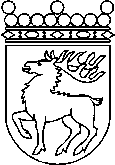 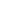 Ålands lagtingÅTGÄRDSMOTION nr 1/2017-2018ÅTGÄRDSMOTION nr 1/2017-2018Lagtingsledamot DatumVtm Veronica Thörnroos m.fl.2018-01-08Till Ålands lagtingTill Ålands lagtingTill Ålands lagtingTill Ålands lagtingTill Ålands lagtingMariehamn den 8 januari 2018Mariehamn den 8 januari 2018Veronica ThörnroosHarry JanssonJörgen PetterssonMikael LindholmBritt LundbergRoger Nordlund